								PRITARTA:				                                             	Neringos savivaldybės tarybos 				                                               		2021-02-25 sprendimu Nr. T1-32       NERINGOS SAVIVALDYBĖS TARYBOS ANTIKORUPCIJOS KOMISIJOS 2020 METŲ VEIKLOS ATASKAITANeringos savivaldybės (toliau – Savivaldybė) tarybos antikorupcijos komisijos (toliau – Komisija) tikslas – pagal kompetenciją koordinuoti savivaldybės politikos įgyvendinimą korupcijos prevencijos srityje, išskirti prioritetines prevencijos ir kontrolės kryptis, nuosekliai įgyvendinant priemones, didinančias korupcijos prevencijos veiksmingumą. Savivaldybėje aktyviai veikė Savivaldybės tarybos  antikorupcijos komisija (toliau-Komisija), sudaryta 2019 gegužės 8 d. Savivaldybės tarybos įgaliojimų laikui tarybos sprendimu Nr. T1-75 (su vėlesniais pakeitimais ir papildymais).Savivaldybės Komisijos sudėtį 2020-12-31 sudarė 5 nariai: Laurynas Vainutis – pirmininkas, tarybos narys, Diana Starkutė - Kriukovė, tarybos narė, Vaidas Venckus, tarybos narys, Vida Baltokienė – Centralizuotos vidaus audito tarnybos vedėja, Jonas Staselis Savivaldybės visuomenės atstovas.Komisija pagal kompetenciją įgyvendino Savivaldybės, valstybės politiką korupcijos prevencijos srityje, vadovavosi Savivaldybės tarybos patvirtintais Komisijos nuostatais, dalyvavo rengiant ir pritarė 2020–2022 metų kovos su korupcija programai (toliau – Programa) ir jos priemonių įgyvendinimo planui. Programos priemonių įgyvendinimo ataskaitos viešai skelbiamos Savivaldybės tinklalapyje www.neringa.lt rubrikoje ,,Korupcijos prevencija“. Programos paskirtis – užtikrinti veiksmingą ir kryptingą korupcijos prevencijos ir kontrolės priemonių vykdymą Neringos savivaldybės (toliau – Savivaldybė) institucijose (Savivaldybės taryboje, Savivaldybės administracijoje), Savivaldybei pavaldžiose bei jos kontroliuojamose įstaigose ir įmonėse (toliau – Savivaldybės įstaigose ir įmonėse). Pirmasis Programos tikslas – gerinti administracinių ir viešųjų paslaugų teikimo kokybę, užtikrinti informacijos gyventojams sklaidą, nuolat atnaujinti savivaldybės internetinėje   svetainėje visuomenei pateikiamą informaciją.Antrasis Programos tikslas – užtikrinti tinkamą interesų konfliktų valdymą ir jų prevenciją.  Trečiasis Programos tikslas – didinti ir formuoti nepakantumą korupcijai, skatinti visuomenę įsitraukti į antikorupcinę veiklą.Programos 2020-2022 metų priemonių įgyvendinimo plane patvirtinta 16 kovos su korupcija prevencinė priemonė, iš jų 2020 metais įgyvendinta - 8, neįgyvendinta – 8.  Korupcijos pasireiškimo tikimybės nustatymas (toliau - KPTN) atliktas (devyniuose) biudžetinėse įstaigose, 1 (vienoje) viešojoje įstaigoje, 2 (dvejuose) uždarosiose akcinėse bendrovėse ir Savivaldybės administracijoje ir Specialiųjų tyrimų tarnybai pateikta  motyvuota mero išvada, su kuria galima susipažinti savivaldybės tinklapyje (www.neringa.lt). 2020 metais buvo vykdomas teisės aktų ir (ar) teisės aktų projektų antikorupcinis vertinimas siekiant nustatyti esamo ar numatomo teisinio reguliavimo trūkumus, galinčius sudaryti sąlygas pasireikšti korupcijai, taip pat pasielgti nesąžiningai, neteisingai, neskaidriai, neobjektyviai. 2020 metais Savivaldybės administracija atliko 49 vnt. tarybos sprendimų projektų ir 2 vnt. administracijos direktoriaus įsakymų antikorupcinius vertinimus.Komisijos pirmininkas 2020 06 16  raštu Nr. S – 1 „Dėl korupcijos prevenciją reguliuojančių teisės aktų įgyvendinimo“ kreipėsi į Savivaldybės administracijos direktorių, kuris  vadovaudamasis Vyriausybės 2018-11-14 nutarimu Nr. 1133 turėjo paskirti valstybės tarnautoją, atsakingą už Pranešėjų apsaugos įstatymo nuostatų įgyvendinimą. Nuo 2020 metų rugpjūčio mėn. Savivaldybės administracijoje valstybės tarnautojui pavesta atlikti funkcijas, susijusias su pranešėjų apsauga.  2020-05-20 Komisijos nario Jono Staselio suformuotas paklausimas dėl Neringos savivaldybės administracijos tarnybinių lengvųjų automobilių naudojimo taisyklių pažeidimų. Po atlikto vidinio tyrimo pakeisti ir pažymėti Neringos savivaldybės administracijos tarnybiniai automobiliai magnetiniais ženklais.Tarptautinei antikorupcijos dienai - Gruodžio 9-jai paminėti Savivaldybėje buvo organizuotas piešinių, plakatų, vaizdo projektų konkursas antikorupcijos tema. Konkurso dalyvių vertinimą atliko Komisija. Nuotoliniu būdu dalyviams ir jų mokytojams buvo įteiktos atminimo dovanėlės. Neringos gimnazijoje Komisijos pirmininkas kartu su Neringos gimnazijos istorijos mokytoja pravedė integruotą pamoką kaip atpažinti korupciją, kokiais būdais galima dalyvauti antikorupcinėje veikloje tema: „Kas yra pranešėjas“, remiantis L R Pranešėjų apsaugos įstatymu. 2020 metais Komisija posėdžiavo keturis kartus:2020-01-22 svarstyti klausimai:1. Dėl Neringos savivaldybės korupcijos prevencijos 2020-2022 metų programos projekto.2. Dėl Neringos savivaldybės tarybos antikorupcijos komisijos biudžeto užtikrinimo.2020-03-12 svarstyti klausimai:1. Pateikta informacija dėl Neringos savivaldybės tarybos antikorupcijos komisijos sudėties.2. Dėl Neringos savivaldybės korupcijos prevencijos 2020-2022 m. programos projekto papildymo.2020-06-10 svarstyti klausimai:1. Dėl aptarimo ir teikimo Savivaldybės tarybai sprendimo projekto dėl  2019 metų Antikorupcijos komisijos veiklos ataskaitos ir 2016-2019 m. Kovos su korupcija programos 2019 metų priemonių plano įgyvendinimo.2. Dėl III  ketvirtyje Korupcijos pasireiškimo tikimybės nustatymo savivaldybėje. 3. Dėl 2019 metais įsigaliojusio Pranešėjų apsaugos įstatymo.4. Dėl Savivaldybės 2020-2022 m. Korupcijos prevencijos programos 2020 metų priemonių įgyvendinimo.2020-12-15 svarstyti klausimai:1. Dėl komisijos narės Irenos Miniotienės prašymo.	2. Dėl savivaldybės antikorupcijos prevencijos programos vykdymo.3. Dėl konkurso antikorupcijos tema rezultatų aptarimo ir įvertinimo, konkurso organizavimo klausimų.  Komisijos pirmininkas           		 Laurynas Vainutis                                         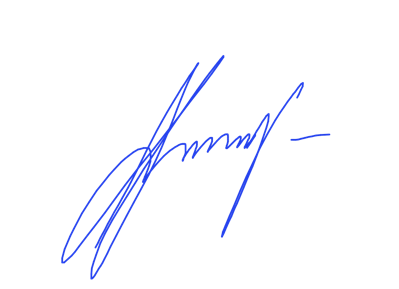 